Looking for free activities for you and your child?Interested in meeting other families?Programs are open to ALL parents and caregiversof children from birth through entering kindergarten.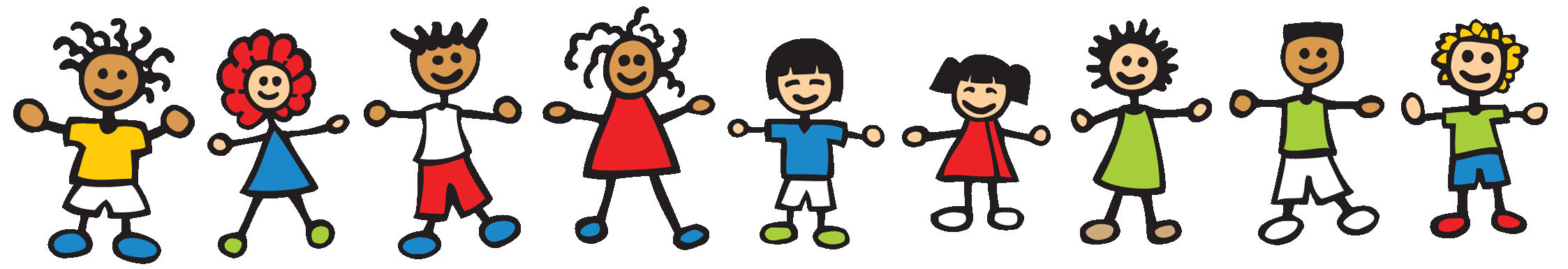 Programs and Services We Provide:Play and Learn GroupsFamily Fun Events & ActivitiesEducational WorkshopsSupport & Discussion GroupsInformation and referrals to local resources and support programsInformation on child care programs and preschoolsAges & Stages Developmental and Social Emotional Child ScreeningsTo sign up for our mailing list please send the following information to:Kharlow@hallmarkhealth.org, or call us at 781-246-5187How would you like to receive our information?             Mail ____     E-mail ____    (Please check one)E-mail address:  ________________________________________________________________________Parent's name (1): ______________________________________________________________________Parent’s name (2):_______________________________________________________________________                           Address:  ______________________________________________________________________________     City / Zip    ____________________Primary language spoken at home:  ____________________________Home Phone #:  (_____) ________-____________      Cell Phone # (_____) ________-_________________Child’s Name: __________________________________________  Date of Birth: ____/____/________Child’s Name: __________________________________________  Date of Birth: ____/____/________Child’s Name: __________________________________________  Date of Birth: ____/____/________Child’s Name: __________________________________________  Date of Birth: ____/____/________